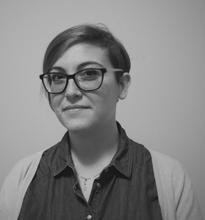 - Io sottoscritta, ai sensi del Decreto Legislativo del 30 Giugno 2003 n. 196, autorizzo a utilizzare i dati personali dichiaratiFORMATO EUROPEO PER IL CURRICULUM VITAEINFORMAZIONI PERSONALINOMEVINCENZA IOVINOINDIRIZZOVIA SOLFERINO, 130, PESARO, PESARO URBINO (PU) 61122TELEFONO3665295677E-MAILe.iovino@yahoo.itNAZIONALITA’ITALIANADATA DI NASCITA18/12/1993SESSOFEMMINAESPERIENZE LAVORATIVEDATE (DA-A)MARZO 2019 – IN CORSONOME E INDIRIZZO DEL DATORE DI LAVOROCHIC S.R.L.VIA G. DI VITTORIO, 10, TALACCHIO DI VALLEFOGLIATIPO DI AZIENDA O SETTORECARTE DA RIVESTIMENTOTIPO DI IMPIEGOBACK OFFICE COMMERCIALE ESTEROPRINCIPALI MANSIONI E RESPONSABILITA’REGISTRAZIONE ORDINI CLIENTI, GESTIONE CONTATTI ESTERO PER SVILUPPO CLIENTIDATE (DA-A)AGOSTO 2018 – SETTEMBRE 2018NOME E INDIRIZZO DEL DATORE DI LAVOROLEOFCE A.R.L.S.VIA YURI GAGARIN, PESAROTIPO DI AZIENDA O SETTORERISTORAZIONETIPO DI IMPIEGOBANCONISTAPRINCIPALI MANSIONI E RESPONSABILITA’SERVIZIO AL CLIENTE E ATTIVITA’ DI CASSADATE (DA-A)APRILE 2018 – LUGLIO 2018NOME E INDIRIZZO DEL DATORE DI LAVOROGRUPPO RICCI S.R.L.VIA NINO BIXIO, PESAROTIPO DI AZIENDA O SETTORERISTORAZIONETIPO DI IMPIEGOCAMERIERA E ADDETTA ALLA PIASTRAPRINCIPALI MANSIONI E RESPONSABILITA’PREPARAZIONE PIADINE E INSALATE E SERVIZIO AI TAVOLIDATE (DA-A)OTTOBRE 2017 – DICEMBRE 2017NOME E INDIRIZZO DEL DATORE DI LAVOROPC WEBLOGTIPO DI AZIENDA O SETTORESITO WEB DI TECNOLOGIATIPO DI IMPIEGOCOPYWRITER E BLOGGERPRINCIPALI MANSIONI E RESPONSABILITA’REDAZIONE DI ARTICOLI PER IL SITODATE (DA-A)SETTEMBRE 2017 – GENNAIO 2018NOME E INDIRIZZO DEL DATORE DI LAVOROARTISTIKO WEB AGENCY E STUDIO GRAFICOVIA ANDREA COSTA, 25, PESAROTIPO DI AZIENDA O SETTOREAGENZIA DI SITI WEBTIPO DI IMPIEGOCOPYWRITER E BLOGGERPRINCIPALI MANSIONI E RESPONSABILITA’REDAZIONE E REVISIONE DI ARTICOLI PER SITI WEB E BLOGDATE (DA-A)MAGGIO 2017 – SETTEMBRE 2017NOME E INDIRIZZO DEL DATORE DI LAVOROHOTEL CLIPPERVIALE GUGLIELMO MARCONI, 53, PESAROTIPO DI AZIENDA O SETTOREHOTELTIPO DI IMPIEGOCAMERIERAPRINCIPALI MANSIONI E RESPONSABILITA’SERVIZIO AI TAVOLI, SERVIZIO BAR, PULIZIA SALADATE (DA-A)APRILE 2017 – MAGGIO 2017NOME E INDIRIZZO DEL DATORE DI LAVOROTI TRADUCO DI GIORGIA MERCEDES PARENTEVIA FLAMINIA, 153, RIMINITIPO DI AZIENDA O SETTOREAGENZIA DI TRADUZIONETIPO DI IMPIEGOTIROCINIO FORMATIVOPRINCIPALI MANSIONI E RESPONSABILITA’TRADUZIONE ATTIVA E PASSIVA, REVISIONE DI TESTI E DOCUMENTIDATE (DA-A)APRILE 2016 – OTTOBRE 2017NOME E INDIRIZZO DEL DATORE DI LAVOROMK SERVICE DI FRANCO MONICATIPO DI AZIENDA O SETTORESERVIZIO DI SICUREZZA E VIGILANZATIPO DI IMPIEGOSEGRETARIAPRINCIPALI MANSIONI E RESPONSABILITA’GESTIONE CONTRATTI E FATTURE CLIENTI, GESTIONE CALENDARIO APPUNTAMENTIISTRUZIONE E FORMAZIONEDATE (DA-A)GIGUNO 2019 – MARZO 2020NOME E TIPO DI ISTRUZIONE O FORMAZIONESCUOLA SUPERIORE PER INTERPRETI E TRADUTTORIQUALIFICA CONSEGUITASPECIALIZZAZIONE IN TRADUZIONE SETTORIALE – LEGALE, MEDICO, TECNICODATE (DA-A)OTTOBRE 2014 – FEBBRAIO 2018NOME E TIPO DI ISTRUZIONE O FORMAZIONEUNIVERSITA’ DEGLI STUDI DI URBINO CARLO BOQUALIFICA CONSEGUITADOTTORE IN LINGUE E CULTURE STRANIERE – CURRICULUM ORIENTALELIVELLO NELLA CLASSIFICA NAZIONALE94/110DATE (DA-A)SETTEMBRE 2012 – OTTOBRE 2014NOME E TIPO DI ISTRUZIONE O FORMAZIONEUNIVERSITA’ DEGLI STUDI DI MODENA E REGGIO EMILIADATE (DA-A)SETTEMBRE 2007 – LUGLIO 2012NOME E TIPO DI ISTRUZIONE O FORMAZIONEISTITUTO MAGISTRALE STATALE R.SALVOQUALIFICA CONSEGUITADIPLOMA DI LICEO LINGUISTICOLIVELLO NELLA CLASSIFICA NAZIONALE87/100CAPACITA’ E COMPETENZE PERSONALIMADRELINGUAITALIANAALTRE LINGUEINGLESECAPACITA’ DI LETTURAECCELLENTECAPACITA’ DI SCRITTURAECCELLENTECAPACITA’ DI ESPRESSIONE ORALEBUONASPAGNOLOCAPACITA’ DI LETTURAECCELLENTECAPACITA’ DI SCRITTURABUONACAPACITA’ DI ESPRESSIONE ORALEBUONAFRANCESECAPACITA’ DI LETTURAECCELLENTECAPACITA’ DI SCRITTURABUONACAPACITA’ DI ESPRESSIONE ORALEELEMENTARECINESECAPACITA’ DI LETTURABUONACAPACITA’ DI SCRITTURAELEMENTARECAPACITA’ DI ESPRESSIONE ORALEELEMENTARECAPACITA’ E COMPETENZE RELAZIONALICAPACITA’ DI ESSERE EMPATICA E DI CAPIRE E COMPRENDERE I BISOGNI E I SENTIMENTI DEGLI ALTRI.CAPACITA’ DI COSTRUIRE RAPPORTI INTERPERSONALI E DI COMPRENDERE LE PERCEZIONI, I BISOGNO, GLI ATTEGGIAMENTI DEGLI ALTRI PER INTERAGIRE IN MODO EFFICACE E COSTRUIRE UNA PROFICUA RELAZIONE INTERPERSONALE.CAPACITA’ DI MOTIVARE, VALORIZZARE E SVILUPPARE GLI ALTRI.CAPACITA’ DI COSTRUIRE RAPPORTI SOCIALI BASATI SU CHIAREZZA, CORRETTEZZA E COLLABORAZIONE.CAPACITA’ DI ESPORRE CON CHIAREZZA IL PROPRIO PENSIERO E DI FARSI COMPRENDERE DA QUALSIASI INTERLOCUTORE.CAPACITA’ E COMPETENZE ORGANIZZATIVECAPACITA’ DI COMPRENDERE CONCETTI, REGOLE, FORMULE ASTRATTE E GENERALI E DI UTILIZZARLE PER LA RISOLUZIONE DI PROBLEMI CONCRETI.CAPACITA’ DI COLLABORARE CON IL GRUPPO.OTTIME CAPACITA’ ORGANIZZATIVE.ALTRE CAPACITA’ E COMPETENZEPACCHETTO OFFICE – BUONOINTERNET E POSTA ELETTRONICA – BUONOUTILIZZO DEL GESTIONALE SPRING SQLADOBE PHOTOSHOP - DISCRETOULTERIORI INFORMAZIONIDISPONIBILITA’ FULL TIMEDISPONIBILITA’ CON PREAVVISO DI 2 MESI